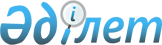 Қазақстан Республикасы Қаржы министрлігінің 1999 жылғы 15 маусымдағы N 292 бұйрығына 4 өзгерістер мен толықтырулар енгізу туралы
					
			Күшін жойған
			
			
		
					БҰЙРЫҚ Қазақстан Республикасы Қаржы министрлігі 2000 жылғы 11 қаңтар N 8. Қазақстан Республикасы Әділет министрлігінің Нормативтік құқықтық актілерді тіркеу басқармасы 2000 жылғы 02 наурыз өзгертулер мен толықтырулар енгізіліп тіркелді. Тіркеу N 1070 Күші жойылды - ҚР Қаржы министрінің 2000 жылғы 11 қарашадағы N 480 бұйрығымен. (Бұйрықтан үзіндіні төменнен қараңыз.)
     Ескерту: ҚР Қаржы министрлігінің 2000 жылғы 11 қарашадағы N 480       
              бұйрығы мен күші жойылған кейбір бұйрықтарының тізбесінен    
              үзінді: 
     
     "Мемлекеттік тапсырыс шеңберінде орындалатын республикалық және 
жергілікті бюджеттік бағдарламаларды қаржыландыру ережесін бекіту туралы" 
Қазақстан Республикасы Үкіметінің 2000 жылғы 6 қарашадағы N 1675  
 P001675_ 
  
қаулысына сәйкес Бұйырамын:
     1. Қоса беріліп отырған тізбеге сәйкес Қазақстан Республикасы Қаржы 
министрлігінің кейбір бұйрықтарының күші жойылды деп танылсын... 
<*>

     
     
     Министр
     
     
     
<*>
 5. "Қазақстан Республикасы Қаржы министрлігінің 1999 жылғы 15 
маусымдағы N 292 бұйрығына N 4 өзгерістер мен толықтырулар енгізу туралы" 
Қазақстан Республикасы Қаржы министрлігінің 2000 жылғы 11 қаңтардағы N 8 
бұйрығы.
______________________________________________________________     
                           

                             Бұйырамын:





          "Республикалық және жергiлiктi бюджеттердiң есебiнен мемлекеттiк 
тапсырыстарды қаржыландырудың Ережесiн бекіту туралы Қазақстан 
Республикасы Қаржы министрлiгінің 1999 жылғы 15 маусымдағы 292 бұйрығына 
мынадай өзгерiстер мен толықтырулар енгiзiлсiн:




     Аталған бұйрықпен бекiтiлген республикалық және жергiлiктi 
бюджеттердiң есебiнен мемлекеттiк тапсырыстарды қаржыландырудың Ережесiне:
     келесi мағынадағы 4-1 пунктпен толықтырылсын:
     "4-1. Қазақстан Республикасы Үкiметiмен айқындалған республикалық 
программалар (подпрограммалар) бойынша мемлекеттiк тапсырысты 
қаржыландырудың ерекше тәртiбiн Қазақстан Республикасы Қаржы Министрлiгi 
белгiлей алады."
     
     5-тармақта:
     бiрiншi абзац мынадай редакцияда жазылсын:
     "Мемлекеттiк тапсырыс ретінде қаржыландыру нысаны белгiленген 
тәртiппен айқындалған бағдарламалар (кiшi бағдарламалар) екi топқа 
бөлiнедi.";
     
     төртiншi абзац мынадай редакцияда жазылсын:





          "Мемлекеттiк бюджет қаржысы есебiнен орындалатын мемлекеттiк тапсырыс 
туралы Ережеде бюджеттiк бағдарламалар әкiмшiлерi әзiрлейтiн және 
бекiтiлетiн әрбiр бағдарлама (кiшi бағдарлама) бойынша жоғарыда аталған 
топтың бiреуi айқындайтын есептесудiң принципi көрсетiледi.";








          6-тармақтың екінші абзацы мынадай редакцияда берілсін:




          "Мемлекеттік тапсырысты орындауға арналған шарттар (келісім шарттар), 




осы қаржы жылына арналған республикалық немесе жергiлiктi бюджеттерде 
бекiтiлген жылдық сомадан, осы қаржы жылында қайта тiркелген, өткен қаржы 
жылындағы мiндеттемелер алып тасталынған сомаға жасалуы мүмкін.";
     
     9-тармақта:
     екiншi абзацтағы "3 және 4" деген сөздер "1 және 2" деген сөздермен 
ауыстырылсын;
     "осы ережеге" деген сөзден кейін, "осы қосымшаларда айлар бойынша 
сомалар республикалық және жергiлiктi бюджет тiзiмдемесi шығындарының 
шеңберінде болуға тиiс." деген сөздермен толықтырылсын;
     1 және 2 қосымшалар алынып тасталсын;
     3 қосымша осы ереженің 1 қосымшасына сәйкес редакцияда жазылсын;
     4 қосымша осы ереженің 1 қосымшасына сәйкес редакцияда жазылсын;
     2. Осы бұйрық Қазақстан Республикасының Әдiлет Министрлiгiнде 
мемлекеттiк тіркеуден өткен күннен бастап күшiне енедi.
     
     
     Министр
     
     
                                                                       ҚРҚМ
                                                                 " "______N
                                                        бұйрығына 1-қосымша

                                              Республикалық және жергілікті



                                             бюджеттер есебінен мемлекеттік
                                                    тапсырысты қаржыландыру
                                                        Ережесіне 1-қосымша



                                                                 Бекітемін:



                                                       Бюджеттік бағдарлама
                                                      әкімшісінің жетекшісі



                                                   ________________________



                                                     "___"_______________ж.




     ___________________жылға арналған мемлекеттік тапсырыс шеңберінде
     орындалатын жұмыс (қызметтер) жоспары
     
     Бюджеттік бағдарламаның әкімшісі            ----------------
     
     Бағдарлама                                  ----------------
     
     Кіші бағдарлама                             ----------------
     
     Мемлекеттік тапсырысты атқарушысы           ----------------
     
     ----------------------------------------------------
                   !    Жұмыс жоспары   !   Сомасы
                   !                    !  (мың теңге)
     ----------------------------------------------------
     қаңтар        
     ақпан
     наурыз
     сәуір
     мамыр
     маусым
     шілде
     тамыз
     қыркүйек
     қазан
     қараша
     желтоқсан
     ----------------------------------------------------
     жиыны
     ----------------------------------------------------
     
     Мемлекеттік тапсырысты атқарушы ___________________________
     Бюджеттік бағдарлама әкімшісінің
     қаржы бөлімшесінің жетекшісі_____________________
     
     Ескерту:
     
     Осы нысан 1-топқа жататын мемлекеттік тапсырыс негізінде
     қаржыландырылатын бағдарлама (кіші бағдарлама) үшін толтырылады.
     
     
                                                                   
                                                            ҚРҚМ " "______N
                                                        бұйрығына 2-қосымша

                                              Республикалық және жергілікті



                                             бюджеттер есебінен мемлекеттік
                                                    тапсырысты қаржыландыру
                                                        Ережесіне 2-қосымша




     Бекітемін:
     Бюджеттік бағдарлама
     әкімшісінің жетекшісі
     _____________________
     "___"_______________ж.
     
     ___________________ жылға арналған мемлекеттік тапсырыс шеңберінде
     орындалатын жұмыс (қызметтер) жоспары
     
     Бюджеттік бағдарламаның әкімшісі            ----------------
     
     Бағдарлама                                  ----------------
     
     Кіші бағдарлама                             ----------------
     
     Мемлекеттік тапсырысты атқарушысы           ----------------
                            
                            (теңге)
     
     ----------------------------------------------------------------------
     Кодтар !     Атауы           ! Жиыны !қаңтар!ақпан!наурыз!сәуір!мамыр!
     ----------------------------------------------------------------------
            !Жалпы саны, бірлік.  !
            !Шығыстарға __________!
            !       (баға бірлігі)!
            !                     !
            !Жалпы санына арналған!
            !жалпы шығыстар       !
     ---------------------------------------------------------------------

     таблицаның жалғасы:

     ---------------------------------------------------------------------
     маусым   !шілде   !  тамыз   !қыркүйек   ! қазан  !қараша  !желтоқсан
     ---------------------------------------------------------------------


            
                                Мемлекеттік тапсырысты атқарушы __________
     
     Бюджеттік бағдарлама әкімшісінің
     қаржы бөлімшесінің жетекшісі__________
     
     Ескерту:
     
     Осы нысан 2-топқа жататын мемлекеттік тапсырыс негізінде
     қаржыландырылатын бағдарлама (кіші бағдарлама) үшін толтырылады.
     
     
     
     Оқығандар:
              Омарбекова А.Т.
              Қасымбеков Б.А.
      
      


					© 2012. Қазақстан Республикасы Әділет министрлігінің «Қазақстан Республикасының Заңнама және құқықтық ақпарат институты» ШЖҚ РМК
				